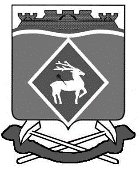 РОССИЙСКАЯ  ФЕДЕРАЦИЯ РОСТОВСКАЯ ОБЛАСТЬМУНИЦИПАЛЬНОЕ  ОБРАЗОВАНИЕ  «ГОРНЯЦКОЕ СЕЛЬСКОЕ  ПОСЕЛЕНИЕ»АДМИНИСТРАЦИЯ  ГОРНЯЦКОГО  СЕЛЬСКОГО ПОСЕЛЕНИЯ ПОСТАНОВЛЕНИЕот 09.02.2024 № 21 пос. ГорняцкийОб утверждении отчета о реализации муниципальной долгосрочной целевой программы «Обеспечение общественного порядка и противодействие преступности» и эффективности использования финансовых средств за 2023 годВ соответствии с бюджетным законодательством Российской Федерации, постановлением Администрации Горняцкого сельского поселения от 13.03.2018 № 63 «Об утверждении Порядка разработки, реализации и оценки эффективности муниципальных программ в Горняцком сельском поселении», Администрация Горняцкого сельского поселения постановляет:Утвердить отчет о финансировании и освоении проводимых программных мероприятий по муниципальной программе «Обеспечение общественного порядка и противодействие преступности» и эффективности использования финансовых средств за 2023 год согласно приложению № 1 к настоящему постановлению.Настоящее постановление вступает в силу с момента официального опубликования и подлежит размещению на официальном сайте Администрации.Контроль за исполнением настоящего постановления возложить на заведующего сектора муниципального хозяйства Е.Н. Петренко.Приложение № 1                              к постановлениюАдминистрации Горняцкого сельского поселенияот 09.02.2024 № 21Раздел I.ОСНОВНЫЕ РЕЗУЛЬТАТЫ	Муниципальная долгосрочная целевая программа «Обеспечение общественного порядка и противодействие преступности» (далее - Программа) утверждена постановлением Администрации Горняцкого сельского поселения от 30.11.2018 № 248.	В 2023 году в рамках реализации Программы проводились следующие мероприятия:Изготовление плаката антитерор.	Расходование средств за 2023 год (за весь период реализации) по мероприятиям программы приведено в таблице отчета о реализации муниципальной долгосрочной целевой программы «Обеспечение общественного порядка и противодействие преступности» по результатам за 2023 год (за весь период реализации).Раздел II.МЕРЫ ПО РЕАЛИЗАЦИИ ПРОГРАММЫ	В 2023 году в муниципальную долгосрочную целевую программу «Обеспечение общественного порядка и противодействие преступности» вносились следующие изменения: - от 28.12.2023 № 256 «О внесении изменений в постановление Администрации Горняцкого сельского поселения от 30.11.2018 № 248».Раздел III.Информация о ходе работ по долгосрочной муниципальной программе «Обеспечение общественного порядка и противодействие преступности» по результатам 2023 годаМуниципальная долгосрочная целевая программа «Обеспечение общественного порядка и противодействие преступности» (далее Программа) уточненная Постановлением администрации Горняцкого сельского поселения от 30.11.2018 № 248 принята с целью:Укрепления законности и правопорядка на территории Горняцкого сельского поселения, как необходимого условия признания соблюдения и защиты прав и свободы человека и гражданина.2023 год уточненный объем финансирования Программы составил: 3,6 тыс. рублей, в том числе: федеральный бюджет - 0,0 тыс. рублей; областной бюджет - 0,0 тыс. рублей; местный бюджет - 3,6 тыс. рублей. Фактически профинансировано и освоено 3,6 тыс. рублей (100%), областной бюджет - 0,0 тыс. рублей (0%), местный бюджет - 3,6 тыс. рублей (100%).В результате программных мероприятий в 2023 году укреплены законности и правопорядки на территории Горняцкого сельского поселения, как необходимые условия признания соблюдения и защиты прав и свободы человека и гражданина.Заведующий сектора по общим вопросам,земельным и имущественным отношениям                                     Л.П. ДикаяСведенияо степени выполнения основных мероприятий муниципальной программы   Сведения  об использовании местного бюджета, областного бюджета, федерального бюджета и внебюджетных источников на реализацию муниципальной программы «Обеспечение общественного порядка и противодействие преступности» за 2023 годГлава АдминистрацииГорняцкого сельского поселенияА.В. БалденковА.В. БалденковВерно Заведующий сектором по общим вопросам, земельным и имущественным отношениямВерно Заведующий сектором по общим вопросам, земельным и имущественным отношениямЛ.П. Дикая№ п/пНаименование основного мероприятия подпрограммы, мероприятия ведомственной целевой программыОтветственный исполнитель(ФИО)Плановый срокПлановый срокФактический срокФактический срокРезультатыРезультатыПроблемы, возникшие в ходе реализации мероприятия№ п/пНаименование основного мероприятия подпрограммы, мероприятия ведомственной целевой программыОтветственный исполнитель(ФИО)начала реализацииокончания реализацииначала реализацииокончания реализациизапланированные (тыс. руб.)достигнутые(тыс. руб.)Проблемы, возникшие в ходе реализации мероприятия12345678910долгосрочная муниципальная программа «Обеспечение общественного порядка и противодействие преступности»долгосрочная муниципальная программа «Обеспечение общественного порядка и противодействие преступности»долгосрочная муниципальная программа «Обеспечение общественного порядка и противодействие преступности»долгосрочная муниципальная программа «Обеспечение общественного порядка и противодействие преступности»долгосрочная муниципальная программа «Обеспечение общественного порядка и противодействие преступности»долгосрочная муниципальная программа «Обеспечение общественного порядка и противодействие преступности»долгосрочная муниципальная программа «Обеспечение общественного порядка и противодействие преступности»долгосрочная муниципальная программа «Обеспечение общественного порядка и противодействие преступности»долгосрочная муниципальная программа «Обеспечение общественного порядка и противодействие преступности»долгосрочная муниципальная программа «Обеспечение общественного порядка и противодействие преступности»1Основное мероприятие 1.1.Изготовление печатных плакатов по тематике противодействия экстремизму и терроризму      Петренко Е.Н.01.01.201931.12.203001.01.202331.12.20233,63,6-СтатусНаименование муниципальной программы подпрограммы муниципальной программы, основного мероприятия, мероприятия ВЦПИсточники финансированияОбъем расходов, предусмотренных муниципальной программой 
(тыс. руб.)Фактические 
расходы (тыс. руб.)12345Муниципальная
программа      «Обеспечение общественного порядка и противодействие преступности»всего                 3,63,6Муниципальная
программа      «Обеспечение общественного порядка и противодействие преступности»областной бюджет    0,00,0Муниципальная
программа      «Обеспечение общественного порядка и противодействие преступности»федеральный бюджет0,00,0Муниципальная
программа      «Обеспечение общественного порядка и противодействие преступности»местный бюджет 3,63,6Муниципальная
программа      «Обеспечение общественного порядка и противодействие преступности»внебюджетные источники0,00,0